

Pour vous aider à remplir la fiche de poste, vous pouvez vous référer à la page d'information de l'Intra. 
Les (n°) vous indiquent que des explications sont proposées sur cette page.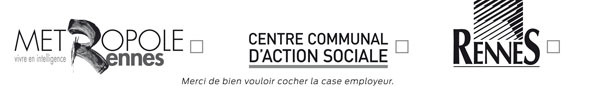 
FICHE DE POSTE
Intitulé du poste Ingénieur Conducteur d'Opérations des Investissements BusDate de mise à jour de la fiche de posteOctobre 2022N° de référence du poste90043PÔLE POLE INGENIERIE ET SERVICES URBAINSPOLE INGENIERIE ET SERVICES URBAINSPOLE INGENIERIE ET SERVICES URBAINSDirection Direction de la Mobilité et des Transports (DMT)MissionsLa Direction de la Mobilité et des Transports regroupe les services suivants :Le service Mobilité Urbaine (SMU),Le service Réseaux de Transport (SRT)Le service Métro et Investissements Transports (SMIT)Elle assure notamment le rôle d'autorité organisatrice de la mobilitéDirection Direction de la Mobilité et des Transports (DMT)Effectif57 (postes permanents)ServiceService Métro Investissements Transports (SMIT)MissionsLe Service Métro et Investissements Transports élabore et assure le suivi de l'ensemble des investissements transports de Rennes Métropole. Il veille à l'exploitation et la maintenance de la ligne a de métro automatique ainsi que la conduite du projet de ligne b de métro automatique.Ses principales missions sont :Suivi de l’ensemble des opérations d’investissements nécessaires au fonctionnement des réseaux STAR et HANDISTAR Gestion du patrimoine bâti et non bâti STAR et HANDISTARSuivi de l’exploitation et la maintenance de la ligne a de métro automatique (génie civil, second œuvre, équipements, courants faibles, systèmes d'information, système de transport VAL)Gestion technique, administrative et financière de la réalisation de la ligne b de métro automatique. Dans ce cadre, interloculeur privilégié de la SEMTCAR au sein de Rennes Métropole et interface avec les autres services de Rennes Métropole ainsi que certains partenaires externes sollicités au titre du projet (exploitant, services internes de RM, collectivités, État,…).Mission CrématoriumServiceService Métro Investissements Transports (SMIT)Effectif18 (postes permanents)Agent : nom, prénom et matriculepour les recrutements seulementCadre statutaireFilière
2 filières possibles, si missions le permettentCatégorieCadre d'emploiNiveau de classification du poste
(si besoin)Cadre statutaireTechniqueAIngénieur 2Situation hiérarchique Fonction de son responsable hiérarchique direct (n+1) Situation hiérarchique Responsable du Service Métro et Investissements TransportsSituation hiérarchique Nombre d'agents sous sa responsabilitéSituation hiérarchique 0Situation hiérarchique Nombre d'agents encadrés directement par lui (n-1) Situation hiérarchique 0Relations fonctionnelles internes et externes de l'agentAu sein de sa DirectionRelations fonctionnelles internes et externes de l'agent- Tous les agents du SMIT- Tous les agents de la DMT et notamment ceux liés aux réseaux de transportRelations fonctionnelles internes et externes de l'agentAu sein de Rennes Métropole et des communesRelations fonctionnelles internes et externes de l'agentTous les agents des autres services de Rennes Métropole ou de la Ville de Rennes, notamment les directions du PISU (DA, DEI, DV,DPB, DPEP) et certaines directions d'autres pôles (notamment DAUH)Relations fonctionnelles internes et externes de l'agentAvec les élusRelations fonctionnelles internes et externes de l'agentLe vice-président délégué aux Transports et aux Déplacements (RM)Les élus des communes de Rennes MétropoleRelations fonctionnelles internes et externes de l'agentEn externeRelations fonctionnelles internes et externes de l'agent- Exploitant du réseau STAR- Exploitant du service Handistar- Autres AOM (Conseil Régional de Bretagne, Conseil Départemental d’Ille et Vilaine)- Nombreux prestataires extérieurs (bureaux d'études, entreprises titulaires de marchés de réalisation…)- GARTAttributions du poste  (finalité générale du poste)Missions de l’agent Missions de l’agent Missions de l’agent % de temps consacré à chacuneMission 1Mission 1Participation au projet des bus électriques (volet matériel roulant)30%Activités Activités Tâches Tâches Participation au projet bus électriques Participation au projet bus électriques Définition du programme de la tranche 2 du projet bus électriques (2026-2030)Définition du programme de la tranche 2 du projet bus électriques (2026-2030)Participation au projet bus électriques Participation au projet bus électriques Coordination avec les projets IRBE (infrastructures de recharge bus électriques) et nouveau dépôt de busCoordination avec les projets IRBE (infrastructures de recharge bus électriques) et nouveau dépôt de busParticipation au projet bus électriques Participation au projet bus électriques Participation aux instances techniques du projet (GT bus électriques, réunions OPC, réunions d'interfaces,…)Participation aux instances techniques du projet (GT bus électriques, réunions OPC, réunions d'interfaces,…)Participation au projet bus électriques Participation au projet bus électriques Participation à la programmation puis au suivi du projet de transition énergétique du dépôt de bus de Mivoie (passage du diesel à l'électrique)Participation à la programmation puis au suivi du projet de transition énergétique du dépôt de bus de Mivoie (passage du diesel à l'électrique)Participation au projet bus électriques Participation au projet bus électriques Passation de l'appel d'offre matériel roulant de la tranche 2 du projet bus électriques (2026-2030) (a minima 2 lots standards et articulés)Passation de l'appel d'offre matériel roulant de la tranche 2 du projet bus électriques (2026-2030) (a minima 2 lots standards et articulés)Participation au projet bus électriques Participation au projet bus électriques Conduite d'opération des marchés de matériel roulant (a minima bus électriques tranche 2 : 2026-2030)Conduite d'opération des marchés de matériel roulant (a minima bus électriques tranche 2 : 2026-2030)Participation au projet bus électriques Participation au projet bus électriques Gestion contractuelle du(des) marchés (passation des avenants, passage en Commission d'Appel d'Offres (CAO), rédaction des rapports de CAO et Bureaux de Rennes Métropole) Gestion contractuelle du(des) marchés (passation des avenants, passage en Commission d'Appel d'Offres (CAO), rédaction des rapports de CAO et Bureaux de Rennes Métropole) Participation au projet bus électriques Participation au projet bus électriques Suivi des OPR, suivi de la levée des réservesSuivi des OPR, suivi de la levée des réservesMission 2Mission 2Participation au projet trambus30%Activités Activités Tâches Tâches Participation au projet trambusParticipation au projet trambusParticipation aux instances techniques du projet trambus afin d'assurer la cohérence fonctionnelle et technique entre les projets trambus et bus électriquesParticipation aux instances techniques du projet trambus afin d'assurer la cohérence fonctionnelle et technique entre les projets trambus et bus électriquesParticipation au projet trambusParticipation au projet trambusSelon décision politique ultérieure, gestion complète d'un éventuel appel d'offres matériel spécifique pour le projet trambusSelon décision politique ultérieure, gestion complète d'un éventuel appel d'offres matériel spécifique pour le projet trambusParticipation au projet trambusParticipation au projet trambusConduite d'opération du marché de matériel roulant trambusConduite d'opération du marché de matériel roulant trambusParticipation au projet trambusParticipation au projet trambusGestion contractuelle du(des) marchés (passation des avenants, passage en Commission d'Appel d'Offres (CAO), rédaction des rapports de CAO et Bureaux de Rennes Métropole) Gestion contractuelle du(des) marchés (passation des avenants, passage en Commission d'Appel d'Offres (CAO), rédaction des rapports de CAO et Bureaux de Rennes Métropole) Participation au projet trambusParticipation au projet trambusSuivi des OPR, suivi de la levée des réservesSuivi des OPR, suivi de la levée des réservesMission 3Mission 3Gestion du patrimoine des matériels roulants 20%Activités Activités Tâches Tâches Gestion du patrimoine des matériels roulantsGestion du patrimoine des matériels roulantsPlanification dans la PPI des achats de tous matériels roulants (hors rames de métro)Planification dans la PPI des achats de tous matériels roulants (hors rames de métro)Gestion du patrimoine des matériels roulantsGestion du patrimoine des matériels roulantsGestion complète des marchés : d'acquisition des bus/minibus/véhicules de service (voir détail des tâches dans la mission 4),  d'installation des équipements embarqués à bord des bus sous-traitantsGestion complète des marchés : d'acquisition des bus/minibus/véhicules de service (voir détail des tâches dans la mission 4),  d'installation des équipements embarqués à bord des bus sous-traitantsGestion du patrimoine des matériels roulantsGestion du patrimoine des matériels roulantsGestion complète des marchés d'acquisition/remplacement d'équipements embarqués et des parcs de ces matériels (stocks de rechange de l'exploitant) : systèmes radio TETRA, vidéo, radio FM, priorité bus aux feux,…y compris le cas échéant pour les bus propriété des transporteurs sous-traitantsGestion complète des marchés d'acquisition/remplacement d'équipements embarqués et des parcs de ces matériels (stocks de rechange de l'exploitant) : systèmes radio TETRA, vidéo, radio FM, priorité bus aux feux,…y compris le cas échéant pour les bus propriété des transporteurs sous-traitantsGestion du patrimoine des matériels roulantsGestion du patrimoine des matériels roulantsGestion complète des marchés de rénovation à mi-vie des bus : passation et exécution des contrats + suivi des rénovations internalisés chez le délégataire de la Délégation de Service PublicGestion complète des marchés de rénovation à mi-vie des bus : passation et exécution des contrats + suivi des rénovations internalisés chez le délégataire de la Délégation de Service PublicGestion du patrimoine des matériels roulantsGestion du patrimoine des matériels roulantsGestion des états de parcs tenant compte des achats/réformes et sinistres éventuelsGestion des états de parcs tenant compte des achats/réformes et sinistres éventuelsGestion du patrimoine des matériels roulantsGestion du patrimoine des matériels roulantsGestion des états trimestriels des parcs d'équipements embarqués des bus de Rennes Métropole et ceux mis à disposition des sous-traitants du délégataireGestion des états trimestriels des parcs d'équipements embarqués des bus de Rennes Métropole et ceux mis à disposition des sous-traitants du délégataireGestion du patrimoine des matériels roulantsGestion du patrimoine des matériels roulantsSuivi de l'âge moyen des parcsSuivi de l'âge moyen des parcsGestion du patrimoine des matériels roulantsGestion du patrimoine des matériels roulantsGestion technique et administrative des réformes de matériels roulantsGestion technique et administrative des réformes de matériels roulantsProspective énergétiqueProspective énergétiqueVeille technique et réglementaire sur les différentes filières énergétiques Veille technique et réglementaire sur les différentes filières énergétiques Prospective énergétiqueProspective énergétiquePilotage d'étude technico-économique de comparaison des filières énergétiques (notamment à terme pour la filière hydrogène)Pilotage d'étude technico-économique de comparaison des filières énergétiques (notamment à terme pour la filière hydrogène)Mission 4Mission 4Gestion des investissements transports15%Activités Activités Tâches Tâches Participation à l’élaboration des programmes annuels d’investissementsParticipation à l’élaboration des programmes annuels d’investissementsAnalyse des demandes des exploitants en matière d’investissements  pour le réseau STAR (hors métro), et pour le service HandistarAnalyse des demandes des exploitants en matière d’investissements  pour le réseau STAR (hors métro), et pour le service HandistarParticipation à l’élaboration des programmes annuels d’investissementsParticipation à l’élaboration des programmes annuels d’investissementsIdentification des autres besoins (non signalés par les exploitants)Identification des autres besoins (non signalés par les exploitants)Participation à l’élaboration des programmes annuels d’investissementsParticipation à l’élaboration des programmes annuels d’investissementsValidation ou élaboration des estimations sommaires des projets retenusValidation ou élaboration des estimations sommaires des projets retenusParticipation à l’élaboration des programmes annuels d’investissementsParticipation à l’élaboration des programmes annuels d’investissementsValidation ou élaboration des plannings prévisionnels, information en direction des exploitants : opérations retenues, engagement des programmes,…Validation ou élaboration des plannings prévisionnels, information en direction des exploitants : opérations retenues, engagement des programmes,…Conduite des opérations d’investissements liés au réseau de bus et au service 
HANDISTAR (notamment acquisition de minibus)Conduite des opérations d’investissements liés au réseau de bus et au service 
HANDISTAR (notamment acquisition de minibus)Pilotage technique des études préalables aux opérations d’investissement (contrats d’assistance à maîtrise d’ouvrage ou de maîtrise d’œuvre) Pilotage technique des études préalables aux opérations d’investissement (contrats d’assistance à maîtrise d’ouvrage ou de maîtrise d’œuvre) Conduite des opérations d’investissements liés au réseau de bus et au service 
HANDISTAR (notamment acquisition de minibus)Conduite des opérations d’investissements liés au réseau de bus et au service 
HANDISTAR (notamment acquisition de minibus)Définition en lien avec les exploitants, du programme, du planning et de l’estimation financière de chaque opération,Définition en lien avec les exploitants, du programme, du planning et de l’estimation financière de chaque opération,Conduite des opérations d’investissements liés au réseau de bus et au service 
HANDISTAR (notamment acquisition de minibus)Conduite des opérations d’investissements liés au réseau de bus et au service 
HANDISTAR (notamment acquisition de minibus)Mise en concurrence d’entreprises, rédaction des cahiers des clauses techniques particulières et/ou analyse et avis sur la rédaction effectuée par les exploitants, Rédaction de délibérations de Rennes Métropole Mise en concurrence d’entreprises, rédaction des cahiers des clauses techniques particulières et/ou analyse et avis sur la rédaction effectuée par les exploitants, Rédaction de délibérations de Rennes Métropole Conduite des opérations d’investissements liés au réseau de bus et au service 
HANDISTAR (notamment acquisition de minibus)Conduite des opérations d’investissements liés au réseau de bus et au service 
HANDISTAR (notamment acquisition de minibus)Suivi des procédures d’appel d’offres et de passation de marchés, en lien avec l’attachée chargée de la gestion administrative et juridique des marchés (rapports  des références au stade des candidatures, rédaction et présentation des rapports d’analyse des offres, questions-réponses aux candidats, documents de mise au point des marchés,…) Suivi des procédures d’appel d’offres et de passation de marchés, en lien avec l’attachée chargée de la gestion administrative et juridique des marchés (rapports  des références au stade des candidatures, rédaction et présentation des rapports d’analyse des offres, questions-réponses aux candidats, documents de mise au point des marchés,…) Conduite des opérations d’investissements liés au réseau de bus et au service 
HANDISTAR (notamment acquisition de minibus)Conduite des opérations d’investissements liés au réseau de bus et au service 
HANDISTAR (notamment acquisition de minibus)Suivi technique des opérations jusqu’à la réception (pilotage des réunions d’avancement, rédaction des ordres de service et des procès-verbaux,…) Suivi technique des opérations jusqu’à la réception (pilotage des réunions d’avancement, rédaction des ordres de service et des procès-verbaux,…) Conduite des opérations d’investissements liés au réseau de bus et au service 
HANDISTAR (notamment acquisition de minibus)Conduite des opérations d’investissements liés au réseau de bus et au service 
HANDISTAR (notamment acquisition de minibus)Demande d’autorisation de travaux, dépôt de PC / DACAM, demande ABF,…Demande d’autorisation de travaux, dépôt de PC / DACAM, demande ABF,…Conduite des opérations d’investissements liés au réseau de bus et au service 
HANDISTAR (notamment acquisition de minibus)Conduite des opérations d’investissements liés au réseau de bus et au service 
HANDISTAR (notamment acquisition de minibus)Suivi technique en phase de garantie (appel en garantie de l’exploitant, suivi des levées de réserves, signatures d’un contrat de maintenance à l’issue de la période de garantie)Suivi technique en phase de garantie (appel en garantie de l’exploitant, suivi des levées de réserves, signatures d’un contrat de maintenance à l’issue de la période de garantie)Conduite des opérations d’investissements liés au réseau de bus et au service 
HANDISTAR (notamment acquisition de minibus)Conduite des opérations d’investissements liés au réseau de bus et au service 
HANDISTAR (notamment acquisition de minibus)Entrée des documents de projet (marchés, DOE/DIUO) dans l'outil de gestion électronique du service (GED patrimonial)Entrée des documents de projet (marchés, DOE/DIUO) dans l'outil de gestion électronique du service (GED patrimonial)Mission 5Mission 5Activités diverses autres5%Activités Activités Tâches Tâches Contrôle de la maintenance des biensContrôle de la maintenance des biensVérification des contrats de maintenance Vérification des contrats de maintenance Contrôle de la maintenance des biensContrôle de la maintenance des biensPilotage d’éventuels audits sur la maintenance des biens, analyse des demandes des exploitants en matière d’investissements  pour le réseau STAR (hors métro), et pour le service HandistarPilotage d’éventuels audits sur la maintenance des biens, analyse des demandes des exploitants en matière d’investissements  pour le réseau STAR (hors métro), et pour le service HandistarContrôles qualitéContrôles qualitéRéalisation de contrôles « qualité » (état du matériel roulant STAR et HANDISTAR)Réalisation de contrôles « qualité » (état du matériel roulant STAR et HANDISTAR)Mission de remplacement ou de suppléanceMission de remplacement ou de suppléanceContraintes du poste Ex : exposition au bruit, déplacements fréquents, manutentions lourdes…Disponibilité pour quelques réunions en soiréePermis B pour des déplacements dans l’agglomérationCompétences liées au poste Compétences liées au poste Connaissances et savoir-faire souhaitésCulture technique variée (transports, bâtiment, voirie et réseaux divers, équipements d’ateliers, …)Connaissances et savoir-faire souhaitésConnaissances règles de la commande publique, loi MOP,… connaissance du contexte juridique des transports publics; Connaissances et savoir-faire souhaitésAménagement urbain (dont approches réglementaires, procédures à mettre en œuvre et notions juridiques)Connaissances et savoir-faire souhaitésConduite de projetAutres pré-requis pour exercer les missions ex : diplôme, expériences…Ingénieur (bac +5) ou technicien expérimentéExpérience/connaissances :en conduite d'opération,en systèmes de transports Autres pré-requis pour exercer les missions ex : diplôme, expériences…Qualités : faculté d’adaptation à des univers techniques variés, capacité d’analyse, capacité de négociation, capacité de travail en équipe ; qualités relationnelles ; organisation et rigueur ; esprit d’initiative, autonomie, capacité à rendre compte ;Autres pré-requis pour exercer les missions ex : diplôme, expériences…Bonne maîtrise des outils informatiques (Word, Excel,  PowerPoint,…)Environnement du poste Environnement du poste Horaires À définir Temps de travail35 heures (possibilité 37h30 – avec forfait 15 jours RTT, ou semaine aménagée)Télétravail possible : 2 jours/semaineLieu de travailHôtel de Rennes MétropoleEléments de rémunération liés au poste 
(NBI …)Conditions particulières d'exercice des missions
ex. poste itinérant, astreintes…Moyens matériels spécifiquesDotation vestimentaireFonction correspondant 
Les fiches de tâches sont disponibles sur l'IntraCocher les missions assuréesApprovisionnements - commandeFonction correspondant 
Les fiches de tâches sont disponibles sur l'IntraCocher les missions assuréesDocumentationFonction correspondant 
Les fiches de tâches sont disponibles sur l'IntraCocher les missions assuréesRestauration / PDAFonction correspondant 
Les fiches de tâches sont disponibles sur l'IntraCocher les missions assuréesMoyens de l'administrationFonction correspondant 
Les fiches de tâches sont disponibles sur l'IntraCocher les missions assuréesInformatiqueFonction correspondant 
Les fiches de tâches sont disponibles sur l'IntraCocher les missions assuréesCoriolisFonction correspondant 
Les fiches de tâches sont disponibles sur l'IntraCocher les missions assuréesPropretéFonction correspondant 
Les fiches de tâches sont disponibles sur l'IntraCocher les missions assuréesCongésFonction correspondant 
Les fiches de tâches sont disponibles sur l'IntraCocher les missions assuréesFormationMissions de sécurité au travailCocher les missions assuréesAssistant de préventionMissions de sécurité au travailCocher les missions assuréesCoordonnateur de site / responsable d'établissementMissions de sécurité au travailCocher les missions assuréesChargé d'évacuationPrincipaux interlocuteurs de l'agent 
Correspondant formationS. GoupilPrincipaux interlocuteurs de l'agent 
Correspondant congésE. RichardPrincipaux interlocuteurs de l'agent 
Correspondant restauration / PDAR. HardyPrincipaux interlocuteurs de l'agent 
Correspondant de service (service paie situations administratives)F. DoPrincipaux interlocuteurs de l'agent 
Correspondant informatiqueE. RichardPrincipaux interlocuteurs de l'agent 
Assistant de préventionS. GoupilPrincipaux interlocuteurs de l'agent 
Référent(e) Ressources Humaines à la DMTS. GoupilPrincipaux interlocuteurs de l'agent 
Chargé(e) de ressources humainesS. TexierValidation du chef de serviceNom :Date :Validation du chargé RHNom :Date :